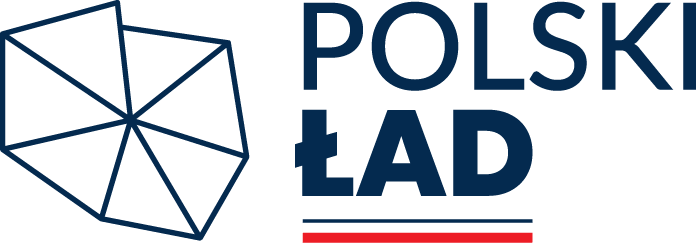 Specyfikacja Warunków Zamówienia„Przebudowa ciągów pieszych na terenie powiatu koszalińskiego”ozn. PZD 261.2.2024.GBP
Tryb udzielenia zamówienia: tryb podstawowy bez negocjacjiPrzedmiotowe  postępowanie  prowadzone  jest   przy  użyciu środków komunikacji elektronicznej. Składanie ofert następuje za pośrednictwem platformy zakupowej pod adresem internetowym: https://platformazakupowa.pl/pn/pzd_koszalinZatwierdził:Dyrektor Powiatowego Zarządu Dróg w KoszalinieMieczysław ZwolińskiManowo, dnia  22.01.2024r.Rozdział 1.Nazwa oraz adres ZamawiającegoPowiatowy Zarząd Dróg w Koszalinie ul. Cisowa 2176 – 015 ManowoNumer tel.: 94 3407276Adres poczty elektronicznej: pzd@powiat.koszalin.pl Adres strony internetowej: http://pzd.powiat.koszalin.pl/ Adres strony internetowej prowadzonego postępowania (platforma zakupowa): https://platformazakupowa.pl/pn/pzd_koszalin 
Rozdział 2. Adres strony internetowej, na której udostępniane będą zmiany i wyjaśnienia treści SWZ oraz inne dokumenty zamówienia bezpośrednio związane z postępowaniem o udzielenie zamówieniaZmiany i wyjaśnienia treści SWZ oraz inne dokumenty zamówienia bezpośrednio związane z postępowaniem o udzielenie zamówienia będą udostępniane na stronie internetowej (platforma zakupowa): https://platformazakupowa.pl/pn/pzd_koszalin.Rozdział 3. Tryb udzielenia zamówienia Postępowanie o udzielenie zamówienia publicznego prowadzone jest w trybie
podstawowym, na podstawie art. 275 pkt 1  ustawy z dnia 11 września 2019 r. - Prawo zamówień publicznych (Dz. U. z 2023 r., poz. 1605 z późn. zm. ) zwanej dalej także  „ustawa Pzp”.Rozdział 4. Informacja, czy Zamawiający przewiduje wybór najkorzystniejszej oferty z możliwością prowadzenia negocjacjiZamawiający nie przewiduje wyboru najkorzystniejszej oferty z możliwością
prowadzenia negocjacji.
Rozdział 5. 
1.Wspólny  Słownik Zamówień CPV:
45233222-1
45221111-3
 2.Przedmiotem  zamówienia  są  roboty  budowlane  stanowiące przebudowę ciągów pieszych na terenie powiatu koszalińskiego tj.  w m. Rzeczyca Wielka oraz w pasie drogi powiatowej nr 3546Z  wraz z budową kładki dla pieszych nad rzeką Polnica. 
Zakres robót do  wykonania  ujęto w  dwóch częściach tj:
część I pn: „Przebudowa chodnika w m. Rzeczyca  Wielka”
część II pn: „Przebudowa ciągu pieszego wzdłuż ul. Łubuszan w Sianowie w pasie drogi powiatowej nr 3546Z” Podstawowy zakres robót obejmuje:          Część I „Przebudowa chodnika w m. Rzeczyca  Wielka ”
a) przebudowę chodnika na długości  ok.186m. wraz ze zjazdami w jego ciągu
Konstrukcja nawierzchni chodnika z kostki betonowej- stabilizacja gruntu niewysadzinowego na głębokość 15cm Rm = 2,5MPa- podbudowa zasadnicza grubości 15cm z kruszywa łamanego 0/63mm stabilizowanego mechanicznie- podsypka grubości 3cm cementowo-piaskowa 1:4- kostka betonowa grubości 8cm, wibroprasowana, niefazowana klasy 100/8 koloru szaregob)wykonanie oznakowania poziomego i pionowego,          Część II „Przebudowa ciągu pieszego wzdłuż ul. Łubuszan w Sianowie w pasie drogi powiatowej nr 3546Z”
a) wykonanie ciągu pieszego o długości ok. 959m. wraz ze zjazdami,
Konstrukcja nawierzchni ciągu pieszego z kostki betonowej:- kostka betonowa – 8 cm- podsypka cementowo-piaskowa – 5 cm- Mieszanka kruszywa związanego cementem C 1,5/2,0 – 15cm
b)budowę kładki dla pieszych przez rzekę Polnica w ciągu chodnika,
c) wykonanie oznakowania poziomego i pionowego,3.Roboty  prowadzone  będą  zgodnie  z opracowanym przez Wykonawcę  projektem tymczasowej organizacji  ruchu.  Projekt   winien   zawierać   wymagane   przepisami   uzgodnienia. Koszty  opracowania   projektu  ponosi Wykonawca.
4.Szczegółowy zakres robót określa  przedmiar  robót, dokumentacja projektowa  oraz  specyfikacje techniczne wykonania i odbioru   robót budowlanych  stanowiące odpowiednio załączniki nr  8,9 i 10 do  SWZ.
Ponadto warunki wykonania przedmiotu zamówienia określa wzór umowy, stanowiący Załącznik nr 7 do niniejszej specyfikacji.
5.Wykonawca  zobowiązany  jest do zapewnienia udziału pojazdów elektrycznych lub pojazdów napędzanych gazem ziemnym w ilości nie mniejszej niż 10% ogólnej liczby pojazdów  samochodowych  (w rozumieniu   art. . 2 pkt  33 ustawy z dnia 20 czerwca 1997r. – Prawo o ruchu drogowym) używanych przy realizacji tego zamówienia.
6.Minimalny wymagany okres gwarancji na przedmiot zamówienia wynosi  36 miesięcy.
7.Od Wykonawców   oczekuje   się   starannego   zapoznania   się   z   dokumentacją przedmiotu  zamówienia   oraz   zdobycia   wszelkich   informacji,   które   mogą   być potrzebne do przygotowania oferty.
8. Roboty  budowlane  muszą  być wykonywane zgodnie z obowiązującymi normami i warunkami technicznymi wykonania i odbioru robót. 
9.Wybrany Wykonawca będzie odpowiedzialny za prawidłową i terminową realizacje przedmiotu zamówienia, za  zgodność  wykonanego  przedmiotu z przepisami prawa, warunkami  technicznymi  i  jakościowymi   określonymi   dla przedmiotu zamówienia. 10.Zobowiązuje  się   Wykonawcę  do   wykonania   robót   stanowiących   przedmiot niniejszego  zamówienia  wyłącznie  z  materiałów   i   urządzeń   dopuszczonych  do  obrotu  i  powszechnego  lub  jednostkowego  stosowania  w budownictwie,  objętych certyfikatem  (znak  CE  lub  B),   aprobatą  techniczną   i   właściwymi    przepisami technicznymi zgodnie z ustawą  z 7 lipca 1994 r.– Prawo Budowlane.11.Wszelkie  materiały,  siłę  roboczą, sprzęt,  urządzenia  itp.  niezbędne  do  realizacji przedmiotu zamówienia  dostarcza/zapewnia Wykonawca.12.Zapłata należności za wykonanie przedmiotu zamówienia nastąpi w terminie        30 dni od daty dostarczenia przez Wykonawcę faktury płatnikowi.Rozdział 6. Opis części zamówienia, jeżeli Zamawiający dopuszcza składanie ofert częściowych.
Zamawiający  dopuszcza możliwości składania ofert częściowych.
Wykonawca   może   złożyć   ofertę  na  wykonanie  części  I   pn: Przebudowa chodnika w m. Rzeczyca  Wielka „” lub na wykonanie części II  pn: „Przebudowa ciągu pieszego wzdłuż ul. Łubuszan w Sianowie w pasie drogi powiatowej nr 3546Z” lub na wykonanie obu wymienionych części.Rozdział 7. Liczba części zamówienia na którą wykonawca może złożyć ofertę lub maksymalna liczba części na które zamówienie może zostać udzielone temu samemu wykonawcy oraz kryteria  lub zasady mające zastosowanie do ustalenia, które części zamówienia zostaną udzielone jednemu wykonawcy w przypadku wyboru jego oferty w większej niż maksymalna liczbie części.
Nie dotyczyRozdział 8.Informacje dotyczące ofert wariantowych, w tym informacje o sposobie przedstawienia ofert wariantowych oraz minimalne warunki, jakim muszą odpowiadać oferty wariantowe, jeżeli zamawiający wymaga lub dopuszcza ich składanieZamawiający nie dopuszcza możliwości składania ofert wariantowych.Rozdział 9. Informacje o przewidywanych zamówieniach, o których mowa w art. 214 ust. 1 pkt. 7 i 8, jeżeli zamawiający przewiduje udzielenie takich zamówieńZamawiający nie przewiduje udzielania zamówień na podstawie art. 214 ust. 1 pkt. 7 i 8 ustawy Pzp.Rozdział 10.Informacje dotyczące przeprowadzenia przez wykonawcę wizji lokalnej lub sprawdzenia przez niego dokumentów niezbędnych do realizacji zamówienia, o których mowa w art. 131 ust. 2 ustawy Pzp, jeżeli zamawiający przewiduje możliwość albo wymaga złożenia oferty po odbyciu wizji lokalnej lub sprawdzeniu tych dokumentówZamawiający nie przewiduje obowiązku odbycia przez wykonawcę wizji lokalnej oraz sprawdzenia przez wykonawcę dokumentów niezbędnych do realizacji zamówienia  dostępnych na miejscu u zamawiającegoRozdział 11. Podwykonawstwo1.Wykonawca może powierzyć wykonanie części zamówienia podwykonawcy (podwykonawcom).
2.Zamawiający wymaga aby w przypadku powierzenia części zamówienia podwykonawcom, Wykonawca wskazał w ofercie części zamówienia których wykonanie zamierza powierzyć podwykonawcom oraz podał (o ile jest mu wiadome na tym etapie )nazwy (firmy) tych podwykonawców.3. Szczegółowe warunki wykonania przedmiotu zamówienia przez podwykonawców określone zostały w § 8   umowy (załącznik nr 7  do niniejszej SWZ). Rozdział 12. Informacje o obowiązku osobistego wykonania przez wykonawcę kluczowych zadań, jeżeli zamawiający dokonuje takiego zastrzeżenia zgodnie  z art. 60 i art. 121 PzpZamawiający nie zastrzega obowiązku osobistego wykonania przez wykonawcę kluczowych zadań.Rozdział 13. Termin wykonania zamówieniaWykonawca  zobowiązany jest zrealizować całość przedmiotu zamówienia w terminie 6  miesięcy od daty zawarcia umowy.Rozdział 14. Informacja  o   warunkach   udziału  w   postępowaniu,   jeżeli  Zamawiający  je przewiduje 1. O udzielenie zamówienia mogą ubiegać się Wykonawcy, którzy nie podlegają wykluczeniu oraz  spełniają warunki udziału w postępowaniu dotyczące:1) Zdolności do występowania w obrocie gospodarczymZamawiający nie określa szczegółowego warunku w tym zakresie.2) Uprawnienia do prowadzenia określonej działalności gospodarczej lub zawodowej o ile wynika to z odrębnych przepisówZamawiający nie określa szczegółowego warunku w tym zakresie.3) Sytuacji ekonomicznej lub finansowejZamawiający nie określa szczegółowego warunku w tym zakresie4) Zdolności technicznej lub zawodoweja)Wykonawca  zobowiązany  jest  udokumentować   wykonanie  w  okresie  ostatnich  pięciu  lat  przed  upływem   terminu   składania   ofert,  a  jeżeli  okres   prowadzenia działalności  jest krótszy – w  tym  okresie, co  najmniej:
- dwóch  robót   budowlanych  polegających   na  przebudowie  lub budowie chodników lub ciągów pieszych lub ciągów pieszorowerowych  ,  przy  czym  każda    wykonana    robota     musi    dotyczyć   chodnika   lub  ciągu   pieszego  lub   ciągu pieszorowerowego  o długości  min.  150 m.    i    wartości    brutto     zadania     min.   100.000,00 PLN   (dot. części I  i części II zamówienia),
Uwaga: W przypadku gdy wykonawca składa ofertę na dwie części zamówienia nie jest wymagane wykazanie spełnienia w/w warunku odrębnie dla każdej z części.
- jednej roboty budowlanej polegającej na przebudowie lub budowie mostu lub kładki dla pieszych  o wartości brutto zadania min. 300.000,00  PLN  (dot. części II zamówienia),
Zamawiający informuje, że dla potrzeb spełniania warunku  opisanego powyżej, jeżeli wartości zostaną podane w walutach innych niż zł, Zamawiający w celu przeliczenia waluty na zł/PLN przyjmie średni kurs zł do tej waluty podawany przez NBP na dzień opublikowania ogłoszenia o zamówieniu dotyczącego niniejszego postępowania w BZP. Jeżeli w dniu publikacji ogłoszenia o zamówieniu w BZP, NBP nie publikuje średniego kursu danej waluty, za podstawę przeliczenia przyjmuje się średni kurs waluty publikowany pierwszego dnia, po dniu publikacji ogłoszenia o zamówieniu w BZP, w którym zostanie on opublikowany.b)Wykonawca   musi   dysponować   osobami   zdolnymi   do  wykonania  przedmiotu zamówienia, w szczególności:
 - osobą  która  będzie  pełnić  funkcję  kierownika  budowy  posiadającą uprawnienia budowlane upoważniające do kierowania robotami drogowymi w zakresie przedmiotu zamówienia (dot. części I  i  części II zamówienia),
- osobą  która  będzie  pełnić  funkcję  kierownika  robót mostowych  posiadającą  uprawnienia  budowlane w specjalności mostowej  do kierowania robotami mostowymi  w zakresie przedmiotu zamówienia (dot. części II zamówienia),
2. Zamawiający, w stosunku do Wykonawców wspólnie ubiegających się o udzielenie zamówienia, w odniesieniu  do  warunku  dotyczącego   zdolności   technicznej lub zawodowej – dopuszcza łączne spełnianie warunku przez Wykonawców. 3.  Zamawiający może na każdym etapie postępowania uznać, że   wykonawca   nie posiada wymaganych zdolności, jeżeli  posiadanie   przez  wykonawcę sprzecznych interesów, w szczególności zaangażowanie zasobów technicznych lub zawodowych wykonawcy w inne przedsięwzięcia gospodarcze wykonawcy może mieć negatywny wpływ na realizację zamówienia. Rozdział 15.Informacja o podmiotowych środkach dowodowych, jeżeli zamawiający będzie wymagał ich złożenia1. Do oferty każdy Wykonawca musi dołączyć aktualne na dzień składania ofert oświadczenie w zakresie wskazanym w załączniku nr 2 do SWZ. Informacje zawarte w oświadczeniu będą stanowić wstępne potwierdzenie, że Wykonawca nie podlega wykluczeniu oraz spełnia warunki udziału w postępowaniu.2. W przypadku wspólnego ubiegania się o zamówienie przez Wykonawców, oświadczenie, o którym mowa w pkt. 1 składa każdy z Wykonawców wspólnie ubiegających się o zamówienie. Oświadczenie to ma potwierdzać spełnienie warunków udziału w postępowaniu, brak podstaw wykluczenia w zakresie, w którym każdy z Wykonawców wykazuje spełnienie warunków udziału w postępowaniu, brak podstaw wykluczenia.3. Wykonawca, który zamierza powierzyć wykonanie części zamówienia podwykonawcom, w celu wykazania braku istnienia wobec nich podstaw wykluczenia z udziału w postępowaniu zamieszcza informacje o podwykonawcach w oświadczeniu, o którym mowa w pkt. 1.4. Wykonawca, w przypadku polegania na zdolnościach lub sytuacji podmiotów udostępniających zasoby, przedstawia wraz z oświadczeniem o którym mowa w pkt. 1, także oświadczenie podmiotu udostępniającego  zasoby, potwierdzające brak podstaw wykluczenia tego podmiotu oraz odpowiednio spełnienia warunków udziału w postępowaniu lub kryteriów selekcji, w zakresie w jakim wykonawca powołuje się na jego zasoby.5. Zamawiający przed udzieleniem zamówienia , wezwie Wykonawcę, którego oferta została najwyżej oceniona,  do złożenia w wyznaczonym terminie, nie krótszym niż 5 dni od dnia wezwania, podmiotowych środków dowodowych, aktualnych na dzień złożenia. 6. Podmiotowe  środki dowodowe:1) wykaz robót budowlanych wykonanych nie wcześniej niż w okresie ostatnich 5 lat, a jeżeli okres prowadzenia działalności jest krótszy - w tym okresie, wraz z podaniem ich rodzaju, wartości, daty i miejsca wykonania oraz podmiotów, na rzecz których roboty te zostały wykonane oraz załączeniem dowodów określających, czy te roboty budowlane zostały wykonane należycie,  przy czym dowodami, o których mowa są referencje bądź inne dokumenty sporządzone przez podmiot, na rzecz którego roboty budowlane zostały wykonane, a jeżeli wykonawca z przyczyn niezależnych od niego nie jest w stanie uzyskać tych dokumentów – inne odpowiednie dokumenty – zgodnie z załącznikiem nr 4 do SWZ,2) wykaz osób skierowanych przez Wykonawcę do realizacji przedmiotu zamówienia  - dot. osoby która   będzie  pełnić  funkcję  kierownika  budowy  posiadającą uprawnienia budowlane upoważniające do kierowania robotami drogowymi w zakresie przedmiotu zamówienia (dot. części I i II zamówienia) oraz osoby która  będzie  pełnić  funkcję  kierownika  robót  posiadającą  uprawnienia budowlane  w specjalności mostowej upoważniające do kierowania robotami mostowymi  w zakresie przedmiotu zamówienia (dot. części II zamówienia),  zgodnie z załącznikiem nr 5 do SWZ.3) oświadczenie Wykonawcy w zakresie art. 108 ust. 1 pkt.5 Pzp o braku przynależności do tej samej grupy kapitałowej w rozumieniu ustawy z dnia 16 lutego 2007r. o ochronie konkurencji i konsumentów z innym Wykonawcą, który złożył odrębną ofertę, ofertę częściową lub wniosek o dopuszczenie do udziału w postępowaniu albo oświadczenie o przynależności do tej samej grupy kapitałowej wraz z dokumentami lub informacjami potwierdzającymi przygotowanie oferty częściowej lub wniosku o dopuszczenie do udziału w postępowaniu niezależnie  od innego Wykonawcy należącego do tej samej grupy kapitałowej – załącznik nr 6 do SWZ. Oświadczenie składają wszyscy Wykonawcy wspólnie ubiegający się o udzielenie zamówienia, dotyczy także spółki cywilnej, gdzie oświadczenie składa każdy ze wspólników odrębnie,4)  odpis lub informację z Krajowego Rejestru Sądowego lub z Centralnej Ewidencji i Informacji o Działalności Gospodarczej, w zakresie art. 109 ust. 1 pkt 4 ustawy, sporządzone nie wcześniej niż 3 miesiące przed jej złożeniem, jeżeli odrębne przepisy wymagają wpisu do rejestru lub ewidencji ,7. W przypadku gdy Wykonawca w celu potwierdzenia spełnienia warunków udziału w postępowaniu, powołuje się na podmiot , o którym mowa w art. 118 ust. 1 ustawy,  musi wykazać, że wobec tego podmiotu nie zachodzą przesłanki wykluczenia, o których mowa w rozdziale 17 niniejszej SWZ. 8. Jeżeli Wykonawca ma siedzibę lub miejsce zamieszkania poza terytorium Rzeczypospolitej Polskiej, zamiast odpisu albo informacji z Krajowego Rejestru Sądowego lub z Centralnej Ewidencji i Informacji o Działalności Gospodarczej, o których mowa w pkt 6 ppkt 4 - składa dokument lub dokumenty wystawione w kraju, w którym wykonawca ma siedzibę lub miejsce zamieszkania, potwierdzające odpowiednio, że  nie otwarto jego likwidacji, nie ogłoszono upadłości, jego aktywami nie zarządza likwidator lub sąd, nie zawarł układu z wierzycielami, jego działalność gospodarcza nie jest zawieszona ani nie znajduje się on w innej tego rodzaju sytuacji wynikającej z podobnej procedury przewidzianej w przepisach miejsca wszczęcia tej procedury, natomiast oświadczenia/ dokumenty  wymienione w pkt 6 ppkt 1- 3 składa  takie  same  jak  Wykonawca polski.9.Jeżeli w kraju, w którym wykonawca ma siedzibę lub miejsce zamieszkania, nie wydaje się dokumentów,  o których mowa w pkt. 8, zastępuje się je odpowiednio  w całości lub w części dokumentem zawierającym  odpowiednio oświadczenie wykonawcy, ze wskazaniem osoby albo osób uprawnionych do jego reprezentacji, lub oświadczenie osoby, której dokument miał dotyczyć, złożone pod przysięgą, lub, jeżeli w kraju w którym wykonawca ma siedzibę  lub miejsce zamieszkania nie ma przepisów o oświadczeniu pod przysięgą,  złożone przed organem sądowym lub administracyjnym, notariuszem, organem samorządu zawodowego lub gospodarczego, właściwym ze względu na siedzibę lub miejsce zamieszkania wykonawcy. Dokument powinien być wystawiony nie wcześniej niż 3 miesiące przed jego złożeniem.10. Zamawiający nie wzywa do złożenia podmiotowych środków dowodowych, jeżeli: 1) może je uzyskać za pomocą bezpłatnych i ogólnodostępnych baz danych, w szczególności rejestrów publicznych w rozumieniu ustawy z dnia 17 lutego 2005 r. o informatyzacji działalności podmiotów realizujących zadania publiczne, o ile wykonawca wskazał w oświadczeniu, o którym mowa w art. 125 ust. 1 pzp dane umożliwiające dostęp do tych środków; 2) podmiotowym środkiem dowodowym jest oświadczenie, którego treść odpowiada zakresowi oświadczenia, o którym mowa w art. 125 ust. 1. 11. Wykonawca nie jest zobowiązany do złożenia podmiotowych środków dowodowych, które zamawiający posiada, jeżeli wykonawca wskaże te środki oraz potwierdzi ich prawidłowość i aktualność. 12. W zakresie nieuregulowanym ustawą pzp lub niniejszą SWZ do oświadczeń i dokumentów składanych przez Wykonawcę w postępowaniu zastosowanie mają w szczególności przepisy rozporządzenia Ministra Rozwoju Pracy i Technologii  z dnia 23 grudnia 2020 r. w sprawie podmiotowych środków dowodowych oraz innych dokumentów lub oświadczeń, jakich może żądać zamawiający od wykonawcy oraz rozporządzenia Prezesa Rady Ministrów z dnia 30 grudnia 2020 r. w sprawie sposobu sporządzania i przekazywania informacji oraz wymagań technicznych dla dokumentów elektronicznych oraz środków komunikacji elektronicznej w postępowaniu o udzielenie zamówienia publicznego lub konkursie. Rozdział 16. Poleganie na zasobach innych podmiotów1. Wykonawca może w celu potwierdzenia spełniania warunków udziału w polegać na zdolnościach technicznych lub zawodowych podmiotów udostępniających zasoby, niezależnie od charakteru prawnego łączących go z nimi stosunków prawnych. 2. W odniesieniu do warunków dotyczących doświadczenia, wykonawcy mogą polegać na zdolnościach podmiotów udostępniających zasoby, jeśli podmioty te wykonają świadczenie do realizacji którego te zdolności są wymagane. 3. Wykonawca, który polega na zdolnościach lub sytuacji podmiotów udostępniających zasoby, składa, wraz z ofertą, zobowiązanie podmiotu udostępniającego zasoby do oddania mu do dyspozycji niezbędnych zasobów na potrzeby realizacji danego zamówienia lub inny podmiotowy środek dowodowy potwierdzający, że wykonawca realizując zamówienie, będzie dysponował niezbędnymi zasobami tych podmiotów. 4. Zamawiający ocenia, czy udostępniane wykonawcy przez podmioty udostępniające zasoby zdolności techniczne lub zawodowe, pozwalają na wykazanie przez wykonawcę spełniania warunków udziału w postępowaniu, a także bada, czy nie zachodzą wobec tego podmiotu podstawy wykluczenia, które zostały przewidziane względem wykonawcy. 5. Jeżeli zdolności techniczne lub zawodowe podmiotu udostępniającego zasoby nie potwierdzają spełniania przez wykonawcę warunków udziału w postępowaniu lub zachodzą wobec tego podmiotu podstawy wykluczenia, zamawiający żąda, aby wykonawca w terminie określonym przez zamawiającego zastąpił ten podmiot innym podmiotem lub podmiotami albo wykazał, że samodzielnie spełnia warunki udziału w postępowaniu. 6. UWAGA: Wykonawca nie może, po upływie terminu składania ofert, powoływać się na zdolności lub sytuację podmiotów udostępniających zasoby, jeżeli na etapie składania ofert nie polegał on w danym zakresie na zdolnościach lub sytuacji podmiotów udostępniających zasoby. 7. Wykonawca, w przypadku polegania na zdolnościach lub sytuacji podmiotów udostępniających zasoby, przedstawia, wraz z oświadczeniem, o którym mowa w Rozdziale 15 pkt  1 SWZ, także oświadczenie podmiotu udostępniającego zasoby, potwierdzające brak podstaw wykluczenia tego podmiotu oraz odpowiednio spełnianie warunków udziału w postępowaniu, w zakresie, w jakim wykonawca powołuje się na jego zasoby, zgodnie z katalogiem podmiotowych środków dowodowych określonych w Rozdziale 15 SWZ. 8. Wykonawca w przypadku polegania na zdolnościach lub sytuacji podmiotów udostępniających zasoby przedkłada także podmiotowe środki dowodowe które służą potwierdzenie braku podstaw do wykluczenia podmiotów udostępniających zasoby o których mowa w Rozdziale 15 pkt 6,  ppkt 4. Rozdział 17. Podstawy wykluczenia1. Z postępowania o udzielenie zamówienia wyklucza się Wykonawców, w stosunku do których zachodzi którakolwiek z okoliczności wskazanych: 1) w art. 108 ust. 1 pzp z zastrzeżeniem  art. 110 ust. 2 pzp; 2) w art. 109 ust. 1 pkt  4 tj.  w stosunku do którego otwarto likwidację, ogłoszono upadłość, którego aktywami zarządza likwidator lub sąd, zawarł układ z wierzycielami, którego działalność gospodarcza jest zawieszona albo znajduje się on w innej tego rodzaju sytuacji wynikającej z podobnej procedury przewidzianej w przepisach miejsca wszczęcia tej procedury; 3) na podstawie art. 7 ust. 1 ustawy z dnia 13 kwietnia 2022 r. o szczególnych rozwiązaniach w zakresie przeciwdziałania wspieraniu agresji na Ukrainę oraz służących ochronie bezpieczeństwa narodowego, z postępowania o udzielenie zamówienia publicznego lub konkursu prowadzonego na podstawie ustawy Pzp wyklucza się: a) wykonawcę oraz uczestnika konkursu wymienionego w wykazach określonych w rozporządzeniu 765/2006 i rozporządzeniu 269/2014 albo  wpisanego  na  listę na 24 podstawie decyzji w sprawie wpisu na listę rozstrzygającej o zastosowaniu środka, o którym mowa w art. 1 pkt 3 ustawy; b) wykonawcę oraz uczestnika konkursu, którego beneficjentem rzeczywistym w rozumieniu ustawy z dnia 1 marca 2018 r. o przeciwdziałaniu praniu pieniędzy oraz finansowaniu terroryzmu jest osoba wymieniona w wykazach określonych w rozporządzeniu 765/2006 i rozporządzeniu 269/2014 albo wpisana na listę lub będąca takim beneficjentem rzeczywistym od dnia 24 lutego 2022 r., o ile została wpisana na listę na podstawie decyzji w sprawie wpisu na listę rozstrzygającej o zastosowaniu środka, o którym mowa w art. 1 pkt 3 ustawy;c) wykonawcę oraz uczestnika konkursu, którego jednostką dominującą w rozumieniu art. 3 ust. 1 pkt 37 ustawy z dnia 29 września 1994 r. o rachunkowości , jest podmiot wymieniony w wykazach określonych w rozporządzeniu 765/2006 i rozporządzeniu 269/2014 albo wpisany na listę lub będący taką jednostką dominującą od dnia 24 lutego 2022 r., o ile został wpisany na listę na podstawie decyzji w sprawie wpisu na listę rozstrzygającej o zastosowaniu środka, o którym mowa w art. 1 pkt 3 ustawy.2. Wykluczenie Wykonawcy następuje zgodnie z art. 111 pzp. Rozdział 18. Informacje o środkach komunikacji elektronicznej, przy użyciu których Zamawiający będzie komunikował się z wykonawcami, oraz informacje o wymaganiach technicznych i organizacyjnych sporządzania, wysyłania i odbierania korespondencji elektronicznej oraz  Wyjaśnienia i modyfikacja treści SWZ1. Komunikacja w postępowaniu w tym składanie ofert, wymiana informacji oraz przekazywanie dokumentów lub oświadczeń między zamawiającym a wykonawcą, z uwzględnieniem wyjątków określonych w ustawie pzp, odbywa się przy użyciu środków komunikacji elektronicznej. Przez środki komunikacji elektronicznej rozumie się środki komunikacji elektronicznej zdefiniowane w ustawie z dnia 18 lipca 2002 r.  o świadczeniu usług drogą elektroniczną 2. Ofertę, oświadczenia, o których mowa w art. 125 ust. 1 pzp., podmiotowe środki dowodowe, pełnomocnictwa, zobowiązanie podmiotu udostępniającego zasoby sporządza się w postaci elektronicznej, w ogólnie dostępnych formatach danych, w szczególności w formatach .txt, .rtf, .pdf, .doc, .docx, .odt. Ofertę, a także oświadczenie o jakim mowa w Rozdziale 15 ust. 1 SWZ składa się, pod rygorem nieważności, w formie elektronicznej lub w postaci elektronicznej opatrzonej podpisem zaufanym lub podpisem osobistym. 3. W postępowaniu o udzielenie zamówienia komunikacja między Zamawiającym a Wykonawcami odbywa się przy użyciu platformy zakupowej https://platformazakupowa.pl/pn/pzd_koszalin, Zamawiający dopuszcza awaryjnie komunikację za pośrednictwem poczty elektronicznej pzd@powiat.koszalin.pl 4. Szczegółowa instrukcja dla Wykonawców dotycząca złożenia, zmiany i wycofania oferty znajduje się na stronie internetowej pod adresem:https://platformazakupowa.pl/strona/45-instrukcje  5. Sposób sporządzenia dokumentów elektronicznych musi być zgody z wymaganiami określonymi w rozporządzeniu Prezesa Rady Ministrów z dnia 30 grudnia 2020 r. w sprawie sposobu sporządzania i przekazywania informacji oraz wymagań technicznych dla dokumentów elektronicznych oraz środków komunikacji elektronicznej w postępowaniu o udzielenie zamówienia publicznego lub konkursie (Dz. U. z 2020 poz. 2452) oraz rozporządzeniu Ministra Rozwoju, Pracy i Technologii z dnia 23 grudnia 2020 r. w sprawie podmiotowych środków dowodowych oraz innych dokumentów lub oświadczeń, jakich może żądać zamawiający od wykonawcy. 6. Osobą uprawnioną do porozumiewania się z Wykonawcami jest: 
Grzegorz Bohaterewicz  – nr tel. +48 94 34 24 529 7. W korespondencji kierowanej do Zamawiającego Wykonawcy powinni posługiwać się numerem przedmiotowego postępowania. 8. Wykonawca może zwrócić się do zamawiającego z wnioskiem o wyjaśnienie treści SWZ. 9. Zamawiający jest obowiązany udzielić wyjaśnień niezwłocznie, jednak nie później niż na 2 dni przed upływem terminu składania odpowiednio ofert, pod warunkiem że wniosek o wyjaśnienie treści SWZ wpłynął do zamawiającego nie później niż na 4 dni przed upływem terminu składania odpowiednio ofert. 10. Jeżeli zamawiający nie udzieli wyjaśnień w terminie, o którym mowa w ust. 9, przedłuża termin składania ofert o czas niezbędny do zapoznania się wszystkich zainteresowanych wykonawców z wyjaśnieniami niezbędnymi do należytego przygotowania i złożenia ofert. W przypadku gdy wniosek o wyjaśnienie treści SWZ nie wpłynął w terminie, o którym mowa w ust. 9, zamawiający nie ma obowiązku udzielania wyjaśnień SWZ oraz obowiązku przedłużenia terminu składania ofert. 11. Przedłużenie terminu składania ofert, o których mowa w ust. 10, nie wpływa na bieg terminu składania wniosku o wyjaśnienie treści SWZ. 12. Zamawiający będzie przekazywał wykonawcom informacje w formie elektronicznej za pośrednictwem https://platformazakupowa.pl/pn/pzd_koszalin. Informacje dotyczące odpowiedzi na pytania, zmiany specyfikacji, zmiany terminu składania i otwarcia ofert Zamawiający będzie zamieszczał na platformie w sekcji “Komunikaty”. Korespondencja, której zgodnie z obowiązującymi przepisami adresatem jest konkretny Wykonawca, będzie przekazywana w formie elektronicznej za pośrednictwem https://platformazakupowa.pl/pn/pzd_koszalin  do konkretnego wykonawcy. 13. Wykonawca jako podmiot profesjonalny ma obowiązek sprawdzania komunikatów i wiadomości bezpośrednio na platformazakupowa.pl przesłanych przez zamawiającego, gdyż system powiadomień może ulec awarii lub powiadomienie może trafić do folderu SPAM. 14. Zamawiający określa niezbędne wymagania sprzętowo - aplikacyjne umożliwiające pracę na https://platformazakupowa.pl/pn/pzd_koszalin, platformazakupowa.pl, tj.: 1) stały dostęp do sieci Internet o gwarantowanej przepustowości nie mniejszej niż 512 kb/s, 2) komputer klasy PC lub MAC o następującej konfiguracji: pamięć min. 2 GB Ram, procesor Intel IV 2 GHZ lub jego nowsza wersja, jeden z systemów operacyjnych - MS Windows 7, Mac Os x 10 4, Linux, lub ich nowsze wersje, 3) zainstalowana dowolna przeglądarka internetowa, w przypadku Internet Explorer minimalnie wersja 10 0., 4) włączona obsługa JavaScript, 5) zainstalowany program Adobe Acrobat Reader lub inny obsługujący format plików .pdf, 6) Platformazakupowa.pl działa według standardu przyjętego w komunikacji sieciowej - kodowanie UTF8, 7) Oznaczenie czasu odbioru danych przez platformę zakupową stanowi datę oraz dokładny czas (hh:mm:ss) generowany wg. czasu lokalnego serwera synchronizowanego z zegarem Głównego Urzędu Miar. Rozdział 19. Informacja o sposobie komunikowania się Zamawiającego z Wykonawcami w inny sposób niż przy użyciu środków komunikacji elektronicznej w przypadku zaistnienia jednej z sytuacji określonych w art. 65 ust. 1, art. 66 i art. 69 Nie dotyczyRozdział 20. Termin związania ofertą1. Wykonawca będzie związany ofertą przez okres 30 dni, tj.  do  dnia   09.03.2024r. Bieg  terminu  związania  ofertą  rozpoczyna  się  wraz z upływem terminu składania ofert. 2. W przypadku gdy wybór najkorzystniejszej oferty nie nastąpi przed upływem terminu związania ofertą określonego w SWZ, Zamawiający przed upływem terminu związania ofertą zwraca się jednokrotnie do Wykonawców o wyrażenie zgody na przedłużenie tego terminu o wskazywany przez niego okres, nie dłuższy niż  30 dni.3. Przedłużenie terminu związania ofertą, o którym mowa w ust. 2, wymaga złożenia przez Wykonawcę pisemnego oświadczenia o wyrażeniu zgody na przedłużenie terminu związania ofertą.Rozdział 21. Opis sposobu przygotowania oferty1. Dokumenty, które Wykonawca ubiegający się o zamówienie publiczne zobowiązany jest złożyć wraz z ofertą1) Wykonawca może złożyć tylko jedną ofertę. 2) Treść oferty musi odpowiadać treści SWZ. 3) Ofertę składa się na Formularzu Ofertowym  zgodnym co do treści ze wzorem zawartym w załączniku nr 1 do SWZ; 4) Wraz z ofertą Wykonawca jest zobowiązany złożyć: a) Oświadczenia Wykonawcy zgodne co do treści ze wzorem zawartym w załączniku nr 2 do SWZ; b) Pełnomocnictwo osób podpisujących ofertę - jeżeli dotyczy c) Zobowiązanie podmiotu trzeciego do oddania do dyspozycji niezbędnych zasobów na potrzeby realizacji niniejszego zamówienia zgodne co do treści ze wzorem zawartym w załączniku nr 3 do SWZ - jeżeli dotyczy2) Oferta, oświadczenie o niepodleganiu wykluczeniu, oświadczenie o spełnianiu warunków udziału w postępowaniu muszą być złożone w oryginale. 3) Pełnomocnictwo do złożenia oferty musi być złożone w oryginale w takiej samej formie, jak składana oferta (t.j. w formie elektronicznej lub postaci elektronicznej opatrzonej podpisem zaufanym lub podpisem osobistym). Dopuszcza się także złożenie elektronicznej kopii (skanu) pełnomocnictwa sporządzonego uprzednio w formie pisemnej, w formie elektronicznego poświadczenia sporządzonego stosownie do art. 97 § 2 ustawy z dnia 14 lutego 1991 r. - Prawo o notariacie, które to poświadczenie notariusz opatruje kwalifikowanym podpisem elektronicznym, bądź też poprzez opatrzenie skanu pełnomocnictwa sporządzonego uprzednio w formie pisemnej kwalifikowanym podpisem, podpisem zaufanym lub podpisem osobistym mocodawcy. Elektroniczna kopia pełnomocnictwa nie może być uwierzytelniona przez pe. 4) Jeżeli Wykonawca nie złoży przedmiotowych środków dowodowych lub złożone przedmiotowe środki dowodowe będą niekompletne, Zamawiający wezwie do ich złożenia lub uzupełnienia w wyznaczonym terminie. 5) Postanowień ppkt 4 nie stosuje się, jeżeli przedmiotowy środek dowodowy służy potwierdzaniu zgodności z cechami lub kryteriami określonymi w opisie kryteriów oceny ofert lub, pomimo złożenia przedmiotowego środka dowodowego, oferta podlega odrzuceniu albo zachodzą przesłanki unieważnienia postępowania. 2. Oferty składane wspólnie (konsorcjum, spółka cywilna itp.) 1) Wykonawcy mogą wspólnie ubiegać się o udzielenie zamówienia. 2) Wykonawcy składający ofertę wspólną ustanawiają pełnomocnika do reprezentowania ich w postępowaniu o udzielenie zamówienia albo reprezentowania w postępowaniu i zawarcia umowy. 3) Do oferty wspólnej Wykonawcy dołączają pełnomocnictwo. 4) Pełnomocnik pozostaje w kontakcie z Zamawiającym w toku postępowania i do niego Zamawiający kieruje informacje, korespondencję, itp. 5) Oferta wspólna, składana przez dwóch lub więcej Wykonawców, powinna spełniać następujące wymagania: a) oferta wspólna powinna być sporządzona zgodnie z SWZ; b) sposób składania dokumentów w ofercie wspólnej: -  dokumenty, dotyczące własnej firmy, takie jak np.: oświadczenie o braku podstaw do wykluczenia składa każdy z Wykonawców składających ofertę wspólną we własnym imieniu; - dokumenty wspólne takie jak np.: formularz ofertowy, formularz cenowy, dokumenty podmiotowe i przedmiotowe składa pełnomocnik Wykonawców w imieniu wszystkich Wykonawców składających ofertę wspólną; 
c)Wykonawcy wspólnie ubiegający się o udzielenie zamówienia dołączają do oferty oświadczenie, z którego wynika, które roboty wykonują poszczególni wykonawcy. Oświadczenie jw. Przedkłada się w przypadku określonym w art. 117 ust. 2 i 3 ustawy Pzp zgodnie z treścią formularza ofertowego.d) kopie dokumentów dotyczących każdego z Wykonawców składających ofertę wspólną muszą być poświadczone za zgodność z oryginałem przez osobę lub osoby upoważnione do reprezentowania tych Wykonawców. 6) Przed podpisaniem umowy (w przypadku wygrania postępowania) Wykonawcy składający ofertę wspólną będą mieli obowiązek przedstawić Zamawiającemu umowę konsorcjum, zawierającą, co najmniej: a) zobowiązanie do realizacji wspólnego przedsięwzięcia gospodarczego obejmującego swoim zakresem realizację przedmiotu zamówienia, b) określenie zakresu działania poszczególnych stron umowy, c) czas obowiązywania umowy, który nie może być krótszy, niż okres obejmujący realizację zamówienia oraz czas trwania gwarancji jakości i rękojmi 2.Opis sposobu przygotowania ofert oraz dokumentów wymaganych przez zamawiającego w SWZ:1) W przypadku zamówień o wartości niższej od progów unijnych Oferta, wniosek oraz przedmiotowe środki dowodowe (jeżeli były wymagane) składane elektronicznie muszą zostać podpisane elektronicznym kwalifikowanym podpisem lub podpisem zaufanym lub podpisem osobistym. W procesie składania oferty, wniosku w tym przedmiotowych środków dowodowych na platformie, kwalifikowany podpis elektroniczny Wykonawca może złożyć bezpośrednio na dokumencie, który następnie przesyła do systemu1 (opcja rekomendowana przez platformazakupowa.pl) oraz dodatkowo dla całego pakietu dokumentów w kroku 2 Formularza składania oferty lub wniosku (po kliknięciu w przycisk Przejdź do podsumowania). 2) Poświadczenia za zgodność z oryginałem dokonuje odpowiednio Wykonawca, podmiot, na którego zdolnościach lub sytuacji polega Wykonawca, Wykonawcy wspólnie ubiegający się o udzielenie zamówienia publicznego albo pod Wykonawca, w zakresie dokumentów, które każdego z nich dotyczą. Poprzez oryginał należy rozumieć dokument podpisany kwalifikowanym podpisem elektronicznym lub podpisem zaufanym lub podpisem osobistym przez osobę/osoby upoważnioną/upoważnione. Poświadczenie za zgodność z oryginałem następuje w formie elektronicznej podpisane kwalifikowanym podpisem elektronicznym lub podpisem zaufanym lub podpisem osobistym przez osobę/osoby upoważnioną/upoważnione. 3. Oferta powinna być: 1) Sporządzona na podstawie załączników niniejszej SWZ w języku polskim, 2) Złożona przy użyciu środków komunikacji elektronicznej tzn. za pośrednictwem platformazakupowa.pl, 3) Podpisana kwalifikowanym podpisem elektronicznym lub podpisem zaufanym lub podpisem osobistym przez osobę/osoby upoważnioną/upoważnione. 4) Podpisy kwalifikowane wykorzystywane przez wykonawców do podpisywania wszelkich plików muszą spełniać “Rozporządzenie Parlamentu Europejskiego i Rady w sprawie identyfikacji elektronicznej i usług zaufania w odniesieniu do transakcji elektronicznych na rynku wewnętrznym (eIDAS) (UE) nr 910/2014 – z dnia 23 lipca 2014 r.”. 5) W przypadku wykorzystania formatu podpisu XAdES zewnętrzny. Zamawiający wymaga dołączenia odpowiedniej ilości plików, podpisywanych plików z danymi oraz plików XAdES. 6) Nie ujawnia się informacji stanowiących tajemnicę przedsiębiorstwa, w rozumieniu przepisów o zwalczaniu nieuczciwej konkurencji. Jeżeli Wykonawca, nie później niż w terminie składania ofert, w sposób niebudzący wątpliwości zastrzegł, że nie mogą być one udostępniane oraz wykazał, załączając stosowne wyjaśnienia, iż zastrzeżone informacje stanowią tajemnicę przedsiębiorstwa. Na platformie w formularzu składania oferty znajduje się miejsce wyznaczone do dołączenia części oferty stanowiącej tajemnicę przedsiębiorstwa. 7) Wykonawca, za pośrednictwem platformazakupowa.pl może przed upływem terminu do składania ofert zmienić lub wycofać ofertę. Sposób dokonywania zmiany lub wycofania oferty zamieszczono w instrukcji zamieszczonej na stronie internetowej pod adresem: https://platformazakupowa.pl/strona/45-instrukcje8) Każdy z wykonawców może złożyć tylko jedną ofertę na każde zadanie częściowe. Złożenie większej liczby ofert lub oferty zawierającej propozycje wariantowe  podlegać będzie odrzuceniu. 9) Ceny oferty muszą zawierać wszystkie koszty, jakie musi ponieść Wykonawca, aby zrealizować zamówienie z najwyższą starannością oraz ewentualne rabaty. 10) Dokumenty i oświadczenia składane przez Wykonawcę powinny być w języku polskim, chyba że w SWZ dopuszczono inaczej. W przypadku załączenia dokumentów sporządzonych w innym języku niż dopuszczony, Wykonawca zobowiązany jest załączyć tłumaczenie na język polski. 11)  Zgodnie z definicją dokumentu elektronicznego z art.3 ustęp 2 Ustawy o informatyzacji działalności podmiotów realizujących zadania publiczne, opatrzenie pliku zawierającego skompresowane dane kwalifikowanym podpisem elektronicznym jest jednoznaczne z podpisaniem oryginału dokumentu, z wyjątkiem kopii poświadczonych odpowiednio przez innego Wykonawcę ubiegającego się wspólnie z nim o udzielenie zamówienia, przez podmiot, na którego zdolnościach lub sytuacji polega Wykonawca, albo przez pod Wykonawcę. 12) Maksymalny rozmiar jednego pliku przesyłanego za pośrednictwem dedykowanych formularzy do: złożenia, zmiany, wycofania oferty wynosi 150 MB natomiast przy komunikacji wielkość pliku to maksymalnie 500 MB. 13) Formaty plików wykorzystywanych przez wykonawców powinny być zgodne z  rozporządzeniem Rady Ministrów w sprawie Krajowych Ram Interoperacyjności, minimalnych wymagań dla rejestrów publicznych i wymiany informacji w postaci elektronicznej oraz minimalnych wymagań dla systemów teleinformatycznych   (2017r. poz. 2247). 14) Zalecenia: a) Zamawiający rekomenduje wykorzystanie formatów: .pdf .doc .xls .jpg (.jpeg) ze szczególnym wskazaniem na .pdf b) W celu ewentualnej kompresji danych Zamawiający rekomenduje wykorzystanie jednego z formatów: − .zip − .7Z c) Wśród formatów powszechnych a NIE występujących w rozporządzeniu występują: .rar .gif .bmp .numbers .pages. Dokumenty złożone w takich plikach zostaną uznane za złożone nieskutecznie. d) Zamawiający zwraca uwagę na ograniczenia wielkości plików podpisywanych profilem zaufanym, który wynosi max 10MB, oraz na ograniczenie wielkości plików podpisywanych w aplikacji eDoApp służącej do składania podpisu osobistego, który wynosi max 5MB. e) Ze względu na niskie ryzyko naruszenia integralności pliku oraz łatwiejszą weryfikację podpisu, Zamawiający zaleca, w miarę możliwości, przekonwertowanie plików składających się na ofertę na format .pdf i opatrzenie ich podpisem kwalifikowanym PAdES. f) Pliki w innych formatach niż PDF zaleca się opatrzyć zewnętrznym podpisem XAdES. Wykonawca powinien pamiętać, aby plik z podpisem przekazywać łącznie z dokumentem podpisywanym. g) Zamawiający zaleca aby w przypadku podpisywania pliku przez kilka osób, stosować podpisy tego samego rodzaju. Podpisywanie różnymi rodzajami podpisów np. osobistym i kwalifikowanym może doprowadzić do problemów w weryfikacji plików. h) Zamawiający zaleca, aby Wykonawca z odpowiednim wyprzedzeniem przetestował możliwość prawidłowego wykorzystania wybranej metody podpisania plików oferty. Zaleca się, aby komunikacja z Wykonawcami odbywała się tylko na Platformie za pośrednictwem formularza “Wyślij wiadomość do Zamawiającego”, nie za pośrednictwem adresu email. j) Osobą składającą ofertę powinna być osoba kontaktowa podawana w dokumentacji. k) Ofertę należy przygotować z należytą starannością dla podmiotu ubiegającego się o udzielenie zamówienia publicznego i zachowaniem odpowiedniego odstępu czasu do zakończenia przyjmowania ofert/wniosków. Sugerujemy złożenie oferty na 24 godziny przed terminem składania ofert/wniosków. l) Podczas podpisywania plików zaleca się stosowanie algorytmu skrótu SHA2 zamiast SHA1. m) Jeśli Wykonawca pakuje dokumenty np. w plik ZIP zalecamy wcześniejsze podpisanie każdego ze skompresowanych plików. n) Zamawiający rekomenduje wykorzystanie podpisu z kwalifikowanym znacznikiem czasu. o) Zamawiający zaleca aby nie wprowadzać jakichkolwiek zmian w plikach po podpisaniu ich podpisem kwalifikowanym. Może to skutkować naruszeniem integralności plików co równoważne będzie z koniecznością odrzucenia oferty w postępowaniu. Rozdział 22. Sposób oraz termin składania ofert1. Ofertę wraz z wymaganymi dokumentami należy złożyć przez Platformę  pod adresem: https://platformazakupowa.pl/pn/pzd_koszalin w myśl Ustawy Pzp na stronie   internetowej    prowadzonego    postępowania   do   dnia   09.02.2024r.                    o godz. 9:00.2. Do oferty należy dołączyć wszystkie wymagane w SWZ dokumenty. 3. Po wypełnieniu Formularza składania oferty lub wniosku i dołączenia wszystkich wymaganych załączników należy kliknąć przycisk „Przejdź do podsumowania”. 4. Oferta lub wniosek składana elektronicznie musi zostać podpisana elektronicznym podpisem kwalifikowanym, podpisem zaufanym lub podpisem osobistym. W procesie składania oferty za pośrednictwem platformazakupowa.pl, Wykonawca powinien złożyć podpis bezpośrednio na dokumentach przesłanych za pośrednictwem platformazakupowa.pl. Zalecamy stosowanie podpisu na każdym załączonym pliku osobno, w szczególności wskazanych w art. 63 ust 1 oraz ust.2 Pzp, gdzie zaznaczono, iż oferty, wnioski o dopuszczenie do udziału w postępowaniu oraz oświadczenie, o którym mowa w art. 125 ust.1 sporządza się, pod rygorem nieważności, w postaci lub formie elektronicznej i opatruje się odpowiednio w odniesieniu do wartości postępowania kwalifikowanym podpisem elektronicznym, podpisem zaufanym lub podpisem osobistym. 5. Za datę złożenia oferty przyjmuje się datę jej przekazania w systemie (platformie) w drugim kroku składania oferty poprzez kliknięcie przycisku “Złóż ofertę” i wyświetlenie się komunikatu, że oferta została zaszyfrowana i złożona. 6. Szczegółowa instrukcja dla Wykonawców dotycząca złożenia, zmiany i wycofania oferty znajduje się na stronie internetowej pod adresem:https://platformazakupowa.pl/strona/45-instrukcje7. Wykonawca po upływie terminu do składania ofert nie może wycofać złożonej ofertyRozdział 23. Termin otwarcia ofert1. Otwarcie ofert nastąpi. 09.02.2024r. o godz. 9:30 2. Otwarcie ofert następuje przy użyciu systemu teleinformatycznego, w przypadku awarii tego systemu, która powoduje brak możliwości otwarcia ofert w terminie określonym przez Zamawiającego, otwarcie ofert następuje niezwłocznie po usunięciu awarii. 3. Zamawiający poinformuje o zmianie terminu otwarcia ofert na stronie internetowej prowadzonego postępowania.4. Zamawiający, najpóźniej przed otwarciem ofert, udostępnia na stronie internetowej prowadzonego postępowania informację o kwocie, jaką zamierza przeznaczyć na sfinansowanie zamówienia. 5. Otwarcie ofert jest niejawne. 6. Zamawiający, niezwłocznie po otwarciu ofert, udostępnia na stronie internetowej prowadzonego postępowania informacje o: 1) nazwach albo imionach i nazwiskach oraz siedzibach lub miejscach prowadzonej działalności gospodarczej albo miejscach zamieszkania wykonawców, których oferty zostały otwarte; 2) cenach lub kosztach zawartych w ofertach. 7.Informacja zostanie opublikowana na stronie postępowania na platformazakupowa.pl w sekcji ,,Komunikaty” . 8. Zgodnie z Ustawą Pzp Zamawiający nie ma obowiązku przeprowadzania jawnej sesji otwarcia ofert w sposób jawny z udziałem wykonawców lub transmitowania sesji otwarcia za pośrednictwem elektronicznych narzędzi do przekazu wideo on-line a ma jedynie takie uprawnienie. Rozdział 24. Sposób obliczenia ceny
1. Wykonawca zobowiązany jest do przedstawienia ceny  w formularzu oferty. Cena  musi  być wyrażona w PLN cyfrowo z dokładnością do dwóch miejsc po przecinku oraz słownie w odpowiednim miejscu formularza ofertowego.2. Należy wycenić wszystkie elementy zamówienia w oparciu o załączony przedmiar robót, dokumentację projektową, specyfikacje techniczne wykonania i odbioru robót budowlanych.3. Za ustalenie ceny ryczałtowej za zakres przedmiotu zamówienia objęty dokumentacją projektową odpowiada wyłącznie Wykonawca.4. Cena ryczałtowa za realizację przedmiotu zamówienia powinna zawierać wszelkie oferowane upusty.5. Określone w ten sposób wynagrodzenie obejmować winno wszelkie koszty i składniki związane z realizacją przedmiotu zamówienia zgodnie z warunkami zawartymi w SWZ oraz we wzorze umowy.6. Jeżeli Wykonawca złoży ofertę, której wybór prowadziłby do powstania obowiązku podatkowego  u Zamawiającego, zgodnie z przepisami o podatku od towarów i usług, Zamawiający w celu oceny takiej oferty doliczy do przedstawionej w niej ceny podatek od towarów i usług, który miałby obowiązek rozliczyć zgodnie z obowiązującymi przepisami.  Wykonawca, składając ofertę, informuje zamawiającego, czy wybór oferty będzie prowadzić do powstania u zamawiającego obowiązku podatkowego, wskazując nazwę (rodzaj) towaru lub usługi, których dostawa lub świadczenie będzie prowadzić do jego powstania, oraz wskazując ich wartość bez kwoty podatku. 7. Ustalenie prawidłowej stawki podatku VAT pozostaje w gestii Wykonawcy, który zobowiązany jest przyjąć obowiązującą stawkę podatku  zgodnie z ustawą z dnia 11 marca 2004r o podatku od towarów i usług. 8. Informację w zakresie określonymi w ust. 6, składa Wykonawca. Brak złożenia ww. informacji będzie postrzegany jako brak powstania obowiązku podatkowego u zamawiającego.Rozdział 25.Informacje dotyczące walut obcych,  w jakich mogą być prowadzone rozliczenia między zamawiającym a wykonawcą, jeżeli zamawiający przewiduje rozliczenia w walutach obcychZamawiający nie przewiduje rozliczenia między zamawiającym a wykonawcą w walutach obcych.Rozdział 26. Opis kryteriów oceny ofert wraz z podaniem wag tych kryteriów i sposobu oceny ofertPrzy wyborze najkorzystniejszej oferty Zamawiający będzie kierował się następującymi kryteriami:
1) Kryterium:  „cena oferty brutto” (Cn)  –   60 pktW kryterium „cena oferty brutto”, oferta z najniższą ceną , otrzyma maksymalną  liczbę  punktów w tym kryterium,  pozostałe oferty proporcjonalnie mniej,  przy zastosowaniu wzoru: najniższa cena brutto w złożonych ofertach Cn  =   ----------------------------------------------------------------  x  60 pkt cena  brutto oferty ocenianejW kryterium „cena oferty brutto” oferta może otrzymać maksymalnie  60  punktów.2) Kryterium  „okres gwarancji” (Gn) – 40 pktMinimalny wymagany okres  gwarancji   wynosi 36 miesięcy. Maksymalny punktowany okres gwarancji wynosi 60 miesięcy. W przypadku określenia w ofercie dłuższego niż 60 miesięcy okresu gwarancji oferta  ta  zostanie oceniona jak dla 60 miesięcznego okresu gwarancji.Oferty w kryterium „okres gwarancji” otrzymają liczbę punktów wynikająca ze wzoru: okres gwarancji w badanej ofercie Gn =----------------------------------------------------------------  x  40 pkt 
najdłuższy okres gwarancji w zbiorze ofert W kryterium okres gwarancji oferta może otrzymać maksymalnie 40 punktów.W celu wyboru najkorzystniejszej oferty w powiązaniu z przedstawionymi wyżej kryteriami Zamawiający będzie posługiwał się następującym wzorem: Pn = Cn + GnPn – łączna ilość punktów przyznana ofercie  n Cn – liczba punktów przyznana ofercie n w kryterium „cena oferty brutto”Gn – liczba punktów przyznana ofercie n w kryterium „ okres gwarancji”n- numer ofertyZamawiający wybierze jako najkorzystniejszą ofertę Wykonawcy, który nie będzie podlegał wykluczeniu, spełni warunki udziału w postępowaniu a złożona przez niego oferta uzyska największą  łączną liczbę punktów (Pn).
Uwaga: Złożone  oferty oceniane będą według w/w kryteriów dla każdego z zadań częściowych osobno.Rozdział 27.Informacje o formalnościach jakie muszą zostać dopełnione po wyborze oferty w celu zawarcia umowy w sprawie zamówienia publicznego.1. Warunki umowy zostały zawarte  we wzorze umowy wraz z kartą  gwarancyjną stanowiącym zał. Nr 7 do SWZ.2. Zamawiający podpisze umowę z Wykonawcą, którego oferta zostanie wybrana jako najkorzystniejsza w prowadzonym postępowaniu.3. Wykonawca, którego oferta zostanie wybrana jako najkorzystniejsza, przed podpisaniem umowy, będzie zobowiązany przedłożyć Zamawiającemu:a) uprawnienia  budowlane kierownika  budowy  upoważniające do kierowania robotami drogowymi w zakresie przedmiotu zamówienia  wraz z aktualnym zaświadczeniem o przynależności do właściwej Izby Inżynierów Budownictwa      (dot. części I i części II zamówienia),
b) uprawnienia budowlane kierownika robót w specjalności mostowej upoważniające do kierowania robotami mostowymi  w zakresie przedmiotu zamówienia (dot. części II zamówienia)c) kosztorysy ofertowe sporządzone na podstawie zał. nr 8 do SWZ (oddzielne dla każdej części) , 
d) harmonogram rzeczowo -  finansowy realizacji inwestycji,
e) zabezpieczenie  należytego wykonania  umowy, 4. Umowa zostanie zawarta z wybranym Wykonawcą, z uwzględnieniem art. 577 ustawy Pzp, w terminie nie krótszym niż 5 dni od dnia przesłania zawiadomienia o wyborze  najkorzystniejszej oferty, jeżeli zawiadomienie to zostało przesłane przy użyciu środków komunikacji elektronicznej, albo 10 dni – jeżeli zostało przesłane w inny sposób. Zamawiający może zawrzeć umowę przed upływem powyższych terminów jeżeli w postępowaniu o udzielenie zamówienia złożono tylko jedną ofertę.5. Zamawiający powiadomi Wykonawcę o miejscu i terminie podpisania umowy.6. Przed podpisaniem umowy Wykonawcy wspólnie ubiegający się o udzielenie zamówienia (w przypadku wyboru ich oferty jako najkorzystniejszej) przedstawią Zamawiającemu umowę regulującą współpracę tych Wykonawców.7. Jeżeli Wykonawca, którego oferta została wybrana jako najkorzystniejsza uchyla się o zawarcia umowy w sprawie zamówienia publicznego lub nie wnosi wymaganego  zabezpieczenia  należytego wykonania umowy Zamawiający może dokonać ponownego badania i oceny ofert spośród ofert pozostałych w postępowaniu Wykonawców oraz wybrać najkorzystniejszą ofertę albo unieważnić postępowanie.Rozdział 28. Projektowane postanowienia umowy w sprawie zamówienia publicznego, które zostaną wprowadzone do treści tej umowy1. Projektowane postanowienia umowy w sprawie zamówienia publicznego, które zostaną wprowadzone do treści tej umowy, określone zostały w załączniku nr 7 do SWZ.2. Zamawiający przewiduje możliwość dokonania zmian postanowień zawartej umowy w przypadkach i na warunkach określonych w § 14 projektu umowy oraz w zakresie uregulowanym w art.455 ustawy PzpRozdział 29. Informacje dotyczące zabezpieczenia należytego wykonania umowy
1.Zamawiający wymaga wniesienia zabezpieczenia należytego wykonania umowy   w wysokości 5 % ceny brutto podanej w ofercie.
2.Zabezpieczenie może być wnoszone według wyboru Wykonawcy w jednej lub w kilku następujących formach:
1)pieniądzu;
2)poręczeniach bankowych lub poręczeniach spółdzielczej kasy oszczędnościowo-kredytowej, z tym że zobowiązanie kasy jest zawsze zobowiązaniem pieniężnym;
3)gwarancjach bankowych;
4)gwarancjach ubezpieczeniowych;
5)poręczeniach udzielanych przez podmioty, o których mowa w art. 6b ust. 5 pkt 2 ustawy z dnia 9 listopada 2000 r. o utworzeniu Polskiej Agencji Rozwoju Przedsiębiorczości.(Dz. U. z 2020.299).
3.Zabezpieczenie wnoszone w pieniądzu wykonawca wpłaca przelewem na rachunek bankowy wskazany przez zamawiającego.
4.Jeżeli  zabezpieczenie  wniesiono  w  pieniądzu,  zamawiający  przechowuje je na oprocentowanym   rachunku   bankowym.   Zamawiający zwraca zabezpieczenie wniesione w pieniądzu z odsetkami wynikającymi z umowy rachunku bankowego, na którym było ono przechowywane, pomniejszone o koszt prowadzenia tego rachunku oraz prowizji bankowej za przelew pieniędzy na rachunek bankowy wykonawcy.
5.Zamawiający   zwraca  70%   zabezpieczenia   w terminie 30 dni   od   dnia wykonania zamówienia  i  uznania przez zamawiającego za należycie wykonane.
6.Zamawiający  pozostawi na zabezpieczenie roszczeń z tytułu rękojmi za  wady  lub gwarancji kwotę  30% zabezpieczenia. Kwota zabezpieczenia zostanie zwrócona   w  terminie 15 dniu po upływie okresu rękojmi za wady lub gwarancji. Rozdział 30. Wymagania w zakresie zatrudnienia na podstawie stosunku pracy, w okolicznościach, o których mowa w art. 95 ustawy Pzp 1. Zamawiający   na podstawie   art.   95   ust. 1  ustawy Pzp wymaga zatrudnienia  przez   Wykonawcę  i/lub Podwykonawcę   na podstawie   umowy   o  pracę w   rozumieniu  przepisów   ustawy z dnia 26 czerwca 1974r. –  Kodeks  pracy                 osób wykonujących   wskazane poniżej  czynności  w  zakresie realizacji zamówienia:
dot. części I zamówienia:
- roboty przygotowawcze, roboty ziemne,
- roboty dot. ułożenia podbudów,
- roboty nawierzchniowe 
- roboty wykończeniowe,
dot. części II zamówienia:
- roboty przygotowawcze, roboty ziemne,
- roboty dot. ułożenia podbudów,
- roboty mostowe
- roboty nawierzchniowe 
- roboty wykończeniowe,
2. W trakcie realizacji zamówienia Zamawiający uprawniony jest do wykonywania czynności kontrolnych wobec Wykonawcy odnośnie spełnienia przez Wykonawcę i/lub Podwykonawcę wymogu zatrudnienia na podstawie umowy o pracę osób wykonujących wskazane w punkcie 1 czynności. 3. W związku z wymogiem określonym w punkcie 1 Wykonawca składa w ofercie oświadczenie  dot. zatrudnienia osób wykonujących wskazane czynności.4. Zapisy dot. sposobu weryfikacji przez Zamawiającego wypełnienia w/w obowiązku tj. sposobu dokumentowania zatrudnienia osób, o których mowa w pkt.1 niniejszej SWZ, a także uprawnienia Zamawiającego w zakresie kontroli spełniania przez Wykonawcę wymagań oraz sankcji z tytułu niespełnienia tych wymagań, Zamawiający zawarł we wzorze umowy stanowiącym załącznik nr 7 do SWZ.Rozdział 31. Wymagania w zakresie zatrudnienia osób, o których mowa w art. 96. ust. 2 pkt. 2 ustawy Pzp, jeżeli zamawiający przewiduje takie wymaganiaNie dotyczyRozdział 32. Informacje o zastrzeżeniu możliwości ubiegania się o udzielenie zamówienia wyłącznie przez wykonawców, o których mowa w art. 94 Pzp, jeżeli zamawiający przewiduje takie wymaganiaZamawiający nie zastrzega możliwości ubiegania się o  udzielenie zamówienia wyłącznie przez wykonawców, o których mowa w art. 94 ustawy PzpRozdział 33. Wymagania dotyczące wadium, w tym jego kwotę, jeżeli zamawiający przewiduje obowiązek wniesienia wadiumZamawiający nie żąda wniesienia wadium.Rozdział 34. Informacje dotyczące zwrotu kosztów udziału w postępowaniu, jeżeli zamawiający przewiduje ich zwrotZamawiający nie przewiduje zwrotu kosztów udziału w postępowaniu z wykluczeniem art. 261 ustawy Pzp.Rozdział 35. Informacje o obowiązku osobistego wykonania przez wykonawcę kluczowych zadań, jeżeli zamawiający dokonuje takiego zastrzeżenia zgodnie  z art. 60 i art. 121 PzpZamawiający nie zastrzega obowiązku osobistego wykonania przez wykonawcę kluczowych zadań.Rozdział 36. Maksymalna liczba wykonawców,  z którymi zamawiający zawrze umowę ramową, jeżeli zamawiający przewiduje zawarcie umowy ramowejZamawiający nie przewiduje zawarcia umowy ramowej.Rozdział 37. Informacje o przewidywanym wyborze najkorzystniejszej oferty z zastosowaniem aukcji elektronicznej wraz z informacjami o których mowa w art. 230 ustawy Pzp, jeżeli zamawiający przewiduje aukcję elektronicznąZamawiający nie przewiduje przeprowadzenia aukcji elektronicznej.Rozdział 38. Wymóg lub możliwość złożenia ofert w postaci katalogów elektronicznych lub dołączenia katalogów elektronicznych do oferty, w sytuacji określonej w art. 93 ustawy PzpZamawiający nie wymaga złożenia oferty w postaci katalogu elektronicznego. Rozdział 39
Zaliczki na poczet udzielenia zamówienia
Zamawiający   przewiduje udzielenie   Wykonawcy  zaliczki   w    wysokości    2,44% wynagrodzenia brutto  na  poczet wykonania  zamówienia  na zasadach określonych w § 9 wzoru umowy stanowiącego załącznik nr 7 do SWZ. Wykonawca zobowiązany jest do wniesienia zabezpieczenia zaliczki.Rozdział 40. Pouczenie o środkach ochrony prawnej przysługujących Wykonawcy1. Środki ochrony prawnej przysługują Wykonawcy, jeżeli ma lub miał interes w uzyskaniu zamówienia oraz poniósł lub może ponieść szkodę w wyniku naruszenia przez Zamawiającego przepisów ustawy Pzp.2. Odwołanie przysługuje na:1) Niezgodną z przepisami ustawy czynność Zamawiającego, podjętą w postępowaniu o udzielenie zamówienia, w tym na projektowane postanowienia umowy;2) Zaniechanie czynności w postępowaniu o udzielenie zamówienia, do której Zamawiający był obowiązany na podstawie umowy.3. Odwołanie wnosi się do Prezesa Krajowej Izby Odwoławczej w formie pisemnej albo w formie elektronicznej  albo w postaci elektronicznej opatrzone podpisem zaufanym.4. Na orzeczenie Krajowej Izby Odwoławczej oraz postanowienie Prezesa Krajowej Izby Odwoławczej, o którym mowa w art. 519 ust. 1 ustawy Pzp, stronom oraz uczestnikom postępowania odwoławczego przysługuje skarga do sądu. Skargę wnosi się do Sądu Okręgowego w Warszawie za pośrednictwem Prezesa Krajowej Izby Odwoławczej.5. Szczegółowe informacje dotyczące środków ochrony prawnej określone są w Dziale IX „Środki ochrony prawnej” pzp. Zamawiający nie dopuszcza możliwości składania ofert wariantowych.Rozdział 41.
Informacja RODO1. Zgodnie z art. 13 ust. 1 i 2 Rozporządzenia Parlamentu Europejskiego i Rady (UE) 2016/679 z dnia 27 kwietnia 2016r. w sprawie ochrony osób fizycznych w związku z przetwarzaniem danych osobowych i w sprawie swobodnego przepływu takich danych oraz uchylenia dyrektywy 95/46/WE (ogólne rozporządzenie o ochronie danych) zwanego dale „RODO”, Zamawiający informuje, że:Administratorem Pani/Pana danych osobowych u Zamawiającego jest Powiatowy Zarząd Dróg w Koszalinie reprezentowany przez Dyrektora PZD w Koszalinie, ul. Cisowa 21, 76-015 Manowo; Tel. 94 3424276, fax 94 3424426, e-mail: pzd@powiat.koszalin.pl;Inspektorem  ochrony danych w PZD w Koszalinie jest p.  Dorota Pokusa,  Tel. 943424430, e-mail: iod.pzd@powiat.koszalin.pl;Pani/Pana dane osobowe przetwarzane będą na podstawie art. 6 ust. 1   lit. c RODO w celu związanym z przedmiotowym postępowaniem o udzielenie zamówienia publicznego;Odbiorcami Pani/Pana danych osobowych będą osoby lub podmioty, którym udostępniona zostanie dokumentacja postępowania w oparciu o art. 8 oraz art. 96 ust. 3 ustawy Pzp przy czym Zamawiający będzie przestrzegał zasad ograniczenia jawności wynikające z art. 96 ust. 3a i 3b ustawy Pzp; odbiorcami Pani/Pana danych osobowych mogą być także podmioty świadczące usługi pocztowe, kurierskie, informatyczne a także organy władzy publicznej, które na mocy odrębnych przepisów są uprawnione do dostępu do dokumentacji niniejszego postępowania;Pani/Pana dane osobowe będą przechowywane, zgodnie z art. 97 ust. 1 ustawy Pzp, przez okres 4 lat licząc od końca roku kalendarzowego, w którym zakończono postępowania o udzielenie zamówienia, a jeżeli czas trwania umowy przekracza 4 lata licząc od końca roku kalendarzowego, w którym zakończono postępowania o udzielenie zamówienia, okres przechowywania wynikający dla tego postępowania w przepisów rozporządzenia Prezesa Rady Ministrów z 18 stycznia 2011 r, w sprawie instrukcji kancelaryjnej, jednolitych rzeczowych wykazów akt oraz instrukcji w sprawie organizacji  i zakresu działania archiwów zakładowych;Obowiązek podania przez Panią/Pana danych osobowych bezpośrednio Pani/Pana dotyczących jest wymogiem ustawowym, określonym w przepisach ustawy Pzp; konsekwencje niepodania określonych danych wynikają z ustawy Pzp;W odniesieniu do Pani/Pana danych osobowych decyzje nie będą podejmowane w sposób zautomatyzowany;Posiada Pani/Pan:Na podstawie art. 15 RODO  prawo dostępu do danych osobowych Pani/Pana dotyczących;Na podstawie art. 16 RODO prawo do sprostowania lub uzupełnienia Pani/Pana danych osobowych (zgodnie z art. 8a ust 3 ustawy Pzp, skorzystanie przez osobę, której dane dotyczą, z uprawnienia do sprostowania lub uzupełnienia danych osobowych, o których mowa w art. 16 RODO, nie może skutkować zmianą wyniku postępowania o udzielenie zamówienia publicznego, zmianą postanowień umowy w zakresie niezgodnym z ustawa Pzp oraz nie może naruszać integralności protokołu oraz jego załączników);Na podstawie art. 18 RODO prawo żądania od administratora ograniczenia przetwarzania danych osobowych z zastrzeżeniem przypadków, o których mowa w art. 18 ust. 2 RODO (prawo do ograniczenia, w celu zapewnienia korzystania ze środków ochrony prawnej lub z uwagi na ważne względy interesu publicznego Unii Europejskiej lub państwa członkowskiego);Prawo do wniesienia skargi do Prezesa Urzędu Ochrony Danych Osobowych gdy uzna Pani/Pan, że przetwarzanie danych osobowych Pani/Pana dotyczących narusza przepisy RODO;Nie przysługuje Pani/Panu:W związku z art. 17 ust. 3 lit. b, d lub e RODO prawo do usunięcia danych osobowych;Prawo do przenoszenia danych osobowych, o których mowa w art. 20 RODO;Na podstawie art. 21 RODO prawo do sprzeciwu, wobec przetwarzania danych osobowych, gdyż podstawą przetwarzania Pani/Pana danych osobowych jest art. 6 ust. 1 lit. c RODO2.Informacje o ograniczeniachNa podstawie art. 19 ust. 4 ustawy Pzp Zamawiający informuje, że:skorzystanie przez osobę, której dane osobowe dotyczą, z uprawnienia do sprostowania lub uzupełnienia, o którym mowa w art. 16 RODO, nie może skutkować zmianą wyniku postępowania o udzielenie zamówienia ani zmianą postanowień umowy w sprawie zamówienia publicznego w zakresie niezgodnym z ustawą (art. 19 ust. 2 ustawy Pzp); wystąpienie z żądaniem, o którym mowa w art. 18 ust. 1 RODO, nie ogranicza przetwarzania danych osobowych do czasu zakończenia postępowania o udzielenie zamówienia (art. 19 ust. 3 ustawy Pzp). 3.Obowiązek informacyjny WykonawcyW przypadku gdy Wykonawca ubiegający się o udzielenie zamówienia publicznego pozyskał bezpośrednio lub pośrednio dane osobowe osób fizycznych, których te dane dotyczą i które przekazuje Zamawiającemu, jest zobowiązany do wypełnienia obowiązku informacyjnego względem tych osób wynikającego z art. 13 i art. 14 RODO. W przypadku, o którym mowa w pkt 1 Wykonawca jest zobowiązany do złożenia oświadczenia o następującej treści: „Oświadczam(my), że wypełniłem(liśmy) obowiązki informacyjne przewidziane w art. 13 lub art. 14 RODO wobec osób fizycznych, od których dane osobowe bezpośrednio lub pośrednio pozyskałem(liśmy) w celu ubiegania się o udzielenie zamówienia publicznego w niniejszym postępowaniu”.Wykaz załączników:
1.Formularz ofertowy 
2.Oświadczenie Wykonawcy
3.Zobowiązanie podmiotu trzeciego
4.Wykaz wykonanych robót
5.Wykaz osób
6.Oświadczenie Wykonawcy (grupa kapitałowa)
7.Projekt umowy 
8.Przedmiar robót
9.Dokumentacja projektowa
10.Specyfikacje techniczne wykonania i odbioru robót.